UNDERGRADUATE CURRICULUM COMMITTEE (UCC)
PROPOSAL FORM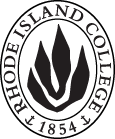 Cover page	scroll over blue text to see further important instructions: please read.N.B. DO NOT USE HIGHLIGHT, please DELETE THE WORDS THAT DO NOT APPLY TO YOUR PROPOSALALL numbers in section (A) need to be completed, including the impact ones.B.  NEW OR REVISED COURSES  DO NOT use highlight. Delete this whole page if the proposal does not include a new or revised course.D. SignaturesChanges that affect General Education in any way MUST be approved by ALL Deans and COGE Chair.Changes that directly impact more than one department/program MUST have the signatures of all relevant department chairs, program directors, and relevant dean (e.g. when creating/revising a program using courses from other departments/programs). Check UCC manual 4.2 for further guidelines on whether the signatures need to be approval or acknowledgement.Proposals that do not have appropriate approval signatures will not be considered. Type in name of person signing and their position/affiliation.Send electronic files of this proposal and accompanying catalog copy to curriculum@ric.edu and a printed or electronic signature copy of this form to the current Chair of UCC. Check UCC website for due dates.D.1. Approvals:   required from programs/departments/deans who originate the proposal.  may include multiple departments, e.g., for joint/interdisciplinary prposals. A.1. Course or programELED 238: Teaching Functions and AlgebraELED 238: Teaching Functions and AlgebraELED 238: Teaching Functions and AlgebraELED 238: Teaching Functions and AlgebraReplacing A.2. Proposal typeCourse:  creation Course:  creation Course:  creation Course:  creation A.3. OriginatorAnne M. GoodrowHome departmentElementary EducationElementary EducationElementary EducationA.4. Context and Rationale The Elementary Education Department has carefully reviewed its programs to propose changes that will result in deeper and broader preparation for teacher candidates.  The changes are a result of feedback from our PK-12 Elementary Education partners, feedback from teacher candidates, and feedback from the most recent RI Dept. of Education report. The changes respond to the changing job market in RI, in particular the need for middle level teachers of mathematics. ELED 238: Teaching Functions and Algebra is a new course that aims to help Elementary and Middle Level Mathematics teacher candidates integrate algebra concepts into the elementary mathematics curriculum and successfully teach algebra in the middle grades. Algebra is not simply a course that students take in high school, although some often see it that way. Algebra is a gateway to higher-level mathematics. Because algebraic thinking is embedded throughout mathematics, even in the elementary years, it is essential that teacher candidates understand structures, patterns and generalizations, and the meaningful use of symbols and other representations that arise in our number system, in the properties of operations, and in functional relationships.  These topics and others will be central to this 2-credit course, which is aligned to the Common Core State Standards for Mathematics (CCSS-M), and will feature mathematical investigations in an inquiry-based teaching and learning model, and in doing so, integrate technology.  The Elementary Education Department has carefully reviewed its programs to propose changes that will result in deeper and broader preparation for teacher candidates.  The changes are a result of feedback from our PK-12 Elementary Education partners, feedback from teacher candidates, and feedback from the most recent RI Dept. of Education report. The changes respond to the changing job market in RI, in particular the need for middle level teachers of mathematics. ELED 238: Teaching Functions and Algebra is a new course that aims to help Elementary and Middle Level Mathematics teacher candidates integrate algebra concepts into the elementary mathematics curriculum and successfully teach algebra in the middle grades. Algebra is not simply a course that students take in high school, although some often see it that way. Algebra is a gateway to higher-level mathematics. Because algebraic thinking is embedded throughout mathematics, even in the elementary years, it is essential that teacher candidates understand structures, patterns and generalizations, and the meaningful use of symbols and other representations that arise in our number system, in the properties of operations, and in functional relationships.  These topics and others will be central to this 2-credit course, which is aligned to the Common Core State Standards for Mathematics (CCSS-M), and will feature mathematical investigations in an inquiry-based teaching and learning model, and in doing so, integrate technology.  The Elementary Education Department has carefully reviewed its programs to propose changes that will result in deeper and broader preparation for teacher candidates.  The changes are a result of feedback from our PK-12 Elementary Education partners, feedback from teacher candidates, and feedback from the most recent RI Dept. of Education report. The changes respond to the changing job market in RI, in particular the need for middle level teachers of mathematics. ELED 238: Teaching Functions and Algebra is a new course that aims to help Elementary and Middle Level Mathematics teacher candidates integrate algebra concepts into the elementary mathematics curriculum and successfully teach algebra in the middle grades. Algebra is not simply a course that students take in high school, although some often see it that way. Algebra is a gateway to higher-level mathematics. Because algebraic thinking is embedded throughout mathematics, even in the elementary years, it is essential that teacher candidates understand structures, patterns and generalizations, and the meaningful use of symbols and other representations that arise in our number system, in the properties of operations, and in functional relationships.  These topics and others will be central to this 2-credit course, which is aligned to the Common Core State Standards for Mathematics (CCSS-M), and will feature mathematical investigations in an inquiry-based teaching and learning model, and in doing so, integrate technology.  The Elementary Education Department has carefully reviewed its programs to propose changes that will result in deeper and broader preparation for teacher candidates.  The changes are a result of feedback from our PK-12 Elementary Education partners, feedback from teacher candidates, and feedback from the most recent RI Dept. of Education report. The changes respond to the changing job market in RI, in particular the need for middle level teachers of mathematics. ELED 238: Teaching Functions and Algebra is a new course that aims to help Elementary and Middle Level Mathematics teacher candidates integrate algebra concepts into the elementary mathematics curriculum and successfully teach algebra in the middle grades. Algebra is not simply a course that students take in high school, although some often see it that way. Algebra is a gateway to higher-level mathematics. Because algebraic thinking is embedded throughout mathematics, even in the elementary years, it is essential that teacher candidates understand structures, patterns and generalizations, and the meaningful use of symbols and other representations that arise in our number system, in the properties of operations, and in functional relationships.  These topics and others will be central to this 2-credit course, which is aligned to the Common Core State Standards for Mathematics (CCSS-M), and will feature mathematical investigations in an inquiry-based teaching and learning model, and in doing so, integrate technology.  The Elementary Education Department has carefully reviewed its programs to propose changes that will result in deeper and broader preparation for teacher candidates.  The changes are a result of feedback from our PK-12 Elementary Education partners, feedback from teacher candidates, and feedback from the most recent RI Dept. of Education report. The changes respond to the changing job market in RI, in particular the need for middle level teachers of mathematics. ELED 238: Teaching Functions and Algebra is a new course that aims to help Elementary and Middle Level Mathematics teacher candidates integrate algebra concepts into the elementary mathematics curriculum and successfully teach algebra in the middle grades. Algebra is not simply a course that students take in high school, although some often see it that way. Algebra is a gateway to higher-level mathematics. Because algebraic thinking is embedded throughout mathematics, even in the elementary years, it is essential that teacher candidates understand structures, patterns and generalizations, and the meaningful use of symbols and other representations that arise in our number system, in the properties of operations, and in functional relationships.  These topics and others will be central to this 2-credit course, which is aligned to the Common Core State Standards for Mathematics (CCSS-M), and will feature mathematical investigations in an inquiry-based teaching and learning model, and in doing so, integrate technology.  A.5. Student impactTeacher candidates in the Elementary Education with Middle Level Concentration in Mathematics will take this course, which focuses specifically on teaching and learning algebra in the elementary and middle level grades.Teacher candidates in the Elementary Education with Middle Level Concentration in Mathematics will take this course, which focuses specifically on teaching and learning algebra in the elementary and middle level grades.Teacher candidates in the Elementary Education with Middle Level Concentration in Mathematics will take this course, which focuses specifically on teaching and learning algebra in the elementary and middle level grades.Teacher candidates in the Elementary Education with Middle Level Concentration in Mathematics will take this course, which focuses specifically on teaching and learning algebra in the elementary and middle level grades.Teacher candidates in the Elementary Education with Middle Level Concentration in Mathematics will take this course, which focuses specifically on teaching and learning algebra in the elementary and middle level grades.A.6. Impact on other programs NoneNoneNoneNoneNoneA.7. Resource impactFaculty PT & FT: This program may add to the load of current faculty.This program may add to the load of current faculty.This program may add to the load of current faculty.This program may add to the load of current faculty.A.7. Resource impactLibrary:No impact other than changing reserves.No impact other than changing reserves.No impact other than changing reserves.No impact other than changing reserves.A.7. Resource impactTechnologyProgram needs include classrooms with available technology, such as document cameras and smart boards. iPads and educational apps will also be important components.Program needs include classrooms with available technology, such as document cameras and smart boards. iPads and educational apps will also be important components.Program needs include classrooms with available technology, such as document cameras and smart boards. iPads and educational apps will also be important components.Program needs include classrooms with available technology, such as document cameras and smart boards. iPads and educational apps will also be important components.A.7. Resource impactFacilities:Adequate classroom space to account for potential changes in scheduling, cohort/practicum models, and group advising/learning opportunities are important for program success.Adequate classroom space to account for potential changes in scheduling, cohort/practicum models, and group advising/learning opportunities are important for program success.Adequate classroom space to account for potential changes in scheduling, cohort/practicum models, and group advising/learning opportunities are important for program success.Adequate classroom space to account for potential changes in scheduling, cohort/practicum models, and group advising/learning opportunities are important for program success.A.8. Semester effective
Fall 2019 A.9. Rationale if sooner than next Fall A.9. Rationale if sooner than next FallOld (for revisions only)NewExamples are provided for guidance, delete the ones that do not applyB.1. Course prefix and number ELED 238B.2. Cross listing number if anyB.3. Course title Teaching Functions and AlgebraB.4. Course description Students examine concepts central to teaching and learning algebra in elementary and middle school. Generalization, symbols, patterns, functional relationships, and representations are investigated in an inquiry-based teaching and learning model.B.5. Prerequisite(s)Admission to FSEHD, and MATH 144B.6. OfferedFall  | Spring  | B.7. Contact hours 2B.8. Credit hours2B.9. Justify differences if anyB.10. Grading system Letter grade B.11. Instructional methods| Lecture  |Small group | B.12.CategoriesRequired for major B.13. Is this an Honors course?NOB.14. General EducationN.B. Connections must include at least 50% Standard Classroom instruction.NO B.15. How will student performance be evaluated?Presentations  | Papers  (lesson plans)|Class Work  B.16. Redundancy statementB. 17. Other changes, if anyB.18. Course learning outcomes: List each one in a separate rowProfessional Org.Standard(s), if relevantHow will each outcome be measured?Identify and describe connections between number and algebraic thinking. FSEHD Outcome 1; NCTM/CAEP 1a, 2b, 5a, NCTM/CAEP addendum B.1.1; CCSS-M 6.EE.A1Class discussionWritten reflectionDescribe patterns and sequences and attend to their structure. FSEHD 1, 3; NCTM/CAEP 1a, 2b, 3a, 4eCCSS-M 4.OA.C.5, 5.OA.B3Class discussionWritten reflection Tasks and problemsInvestigate applications of the properties of operations in algebra, generalizations of properties, and explore meaningful tasks for students in elementary and middle school.FSEHD 1, 2, 3; NCTM/CAEP 1a, 2b, 3a, 4e, 5a NCTM/CAEP addendum B.2.1; CCSS-M 6.EE.B.6, 6.EE.B.7, 6.EE.C.9, 7.EE.A1, 7.EE.B.3, 7.EE.B.4Class discussionsWritten reflectionsLesson plan developmentLesson plan/task analysisText analysisAnalyze students’ thinking about the equals sign and identify strategies to broaden understanding and remediate misconceptions. FSEHD 1, 2,3; NCTM/CAEP 1a, 3c, 3e, 3f, 3g, 4b, 5c; CCSS-M 6.EE.A.3, 6.EE.A.4Student interview and analysisLesson plan/task analysisInvestigate and describe functions and their representation (e.g. tables, graphs, and equations). FSEHD 1, 3; NCTM/CAEP 1a, 2a, 2b, 2c, 3a, 3e, 4e NCTM/CAEP addendum B.1.3, B.2.2, B.2.3; CCSS-M 8.FA.1, 8.FA.2, 8.FA.3, 8.FB.4, 8FB.5Class discussionWritten reflection Tasks and problems (including use of technology)Apply the Common Core Standards for Mathematics Practice to functions and algebra. FSEHD 3, 4; NCTM/CAEP 2f, 3a, 3bClass discussionWritten reflection Tasks and problemsLesson plan/task analysisB.19. Topical outline: Do NOT insert whole syllabus, we just need a two-tier outlineWhat is Algebra?Generalizing, reasoning, and proofCommon Core Standards for Mathematical PracticeCommon Core Standards for Algebra and Algebraic ThinkingProgressions Documents Algebraic Thinking in Elementary MathematicsProperties of Operationsa) Properties as Generalizations
b) Order of OperationsEqualityChildren’s conception of the meaning of the equals signDeveloping understanding of equality Patternsa) Identifying patternsb) Representing patternsc) Different types of patterns
      i.)  Repeating patterns     ii.)  Arithmetic and geometric patterns    iii.)  Fibonacci sequenceConcept of FunctionFinding function rulesRepresenting functionsTablesGraphsEquationsIn writingConcept of a Variable
a) Meaning of variable
b) Use of symbolsc) GeneralizationNamePosition/affiliationSignatureDateCarolyn Obel-OmiaChair of Elementary EducationJulie Horwitz or Gerri AugustCo-Deans of Feinstein School of Education and Human Development